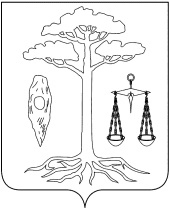 ГЛАВАтейковского муниципального районаивановской областип о с т а н о в л е н и е  от 13.02.2023 № 4   г. ТейковоО проведении публичных слушаний по проекту внесения изменений в правила землепользования и застройки Крапивновского сельского поселенияВ соответствии со статьями 30, 33 Градостроительного кодекса Российской Федерации, статьей 28 Федерального закона от 06.10.2003 № 131-ФЗ «Об общих принципах организации местного самоуправления в Российской Федерации», Решением Совета Тейковского муниципального района от 03.11.2015 № 17-р «О порядке проведения публичных слушаний на территории Тейковского муниципального района», руководствуясь Уставом Тейковского муниципального районаП О С Т А Н О В Л Я Ю:1. Провести публичные слушания по проекту внесения изменений в правила землепользования и застройки Крапивновского сельского поселения (далее – проект).2. Местом проведения публичных слушаний (место ведения протокола публичных слушаний) определить зал заседаний в здании администрации Крапивновского сельского поселения (Ивановская область, Тейковский район, с. Крапивново, ул. Центральная, д. 56).3. Местом размещения экспозиций Проекта определить в здание администрации Крапивновского сельского поселения (Ивановская область, Тейковский район, с. Крапивново, ул. Центральная, д. 56).4. Комиссии по вопросам градостроительной деятельности администрации Тейковского муниципального района: 	4.1. Организовать и провести публичные слушания.4.2. Обеспечить соблюдение требований законодательства, правовых актов Тейковского муниципального района по организации и проведению публичных слушаний.4.3. Обеспечить информирование заинтересованных лиц о дате, времени и месте проведения публичных слушаний.4.4. Обеспечить своевременную подготовку, опубликование и размещение заключения о результатах публичных слушаний в соответствии с Уставом Тейковского муниципального района.5. Предложения физических и юридических лиц по Проекту принимаются в письменном виде по адресу: г. Тейково, 
ул. Октябрьская, д. 2а, отдел градостроительства управления координации жилищно-коммунального, дорожного хозяйства и градостроительства или в электронной форме по адресу: gkh-tmr@mail.ru; gkh-tmr@ivreg.ru с указанием: Ф.И.О., паспортных данных гражданина, наименования и ОГРН юридического лица, адреса прописки/проживания/нахождения, сути предложения, подписи, даты, расшифровки.6. Назначить собрание участников публичных слушаний по результатам обсуждения Проекта на 10.03.2023 г. в 14-00 часов в администрации Крапивновского сельского поселения по адресу: Ивановская область, Тейковский район, с. Крапивново, ул. Центральная, д. 56.7. Опубликовать настоящее постановление в соответствии с Уставом Тейковского муниципального района и разместить на официальном сайте Тейковского муниципального района.8. Контроль за исполнением настоящего постановления возложить на заместителя главы администрации, начальника управления координации,  жилищно-коммунального, дорожного хозяйства и градостроительства Полозова Б.Г.В.А. Катков